Dear Customer,I am sooo excited about introducing a new program called “Beauty Bucks Club” to my customers! This is my way to thank you for your loyalty to the wonderful Mary Kay product line. Let me explain…As a “Beauty Bucks Club” member, you will receive “Beauty Bucks” whenever you:Purchase Mary Kay products from me at any time during the 2014 year. (ie..$1 Beauty Buck for $10 purchases, $2 for a $20 purchases, $3 for a $30 purchases, and etc…)Host a Mary Kay Skin Care, Color 101, Eyes Cream Social, or Collection Preview Class and earn $10 Beauty Bucks for each class.Earn $5 in Beauty Bucks for each referral given to me who has a complimentary facial with me.Attend a Mary Kay Success Event and/or Customer Appreciation Night and earn $5 in Beauty Bucks for each event attended.Schedule and hold a Refresher Facial with me, take your “before and after” photo, to be put in my portfolio, and earn $5 in Beauty Bucks.Refer a friend to me who becomes an active beauty consultant and receive $50 Beauty Bucks.Your Beauty Bucks will ONLY be redeemable at my Holiday Open House events in November/December.Lost Beauty Bucks cannot be replaced, so be sure to keep them in a safe place! Remember, EVERYTHING you buy from me during the year puts Beauty Bucks in your pocket. This may be the best time to look at the entire Mary Kay product line.I can’t wait to see how many Beauty Bucks you have by the end of the year!!!Warmly,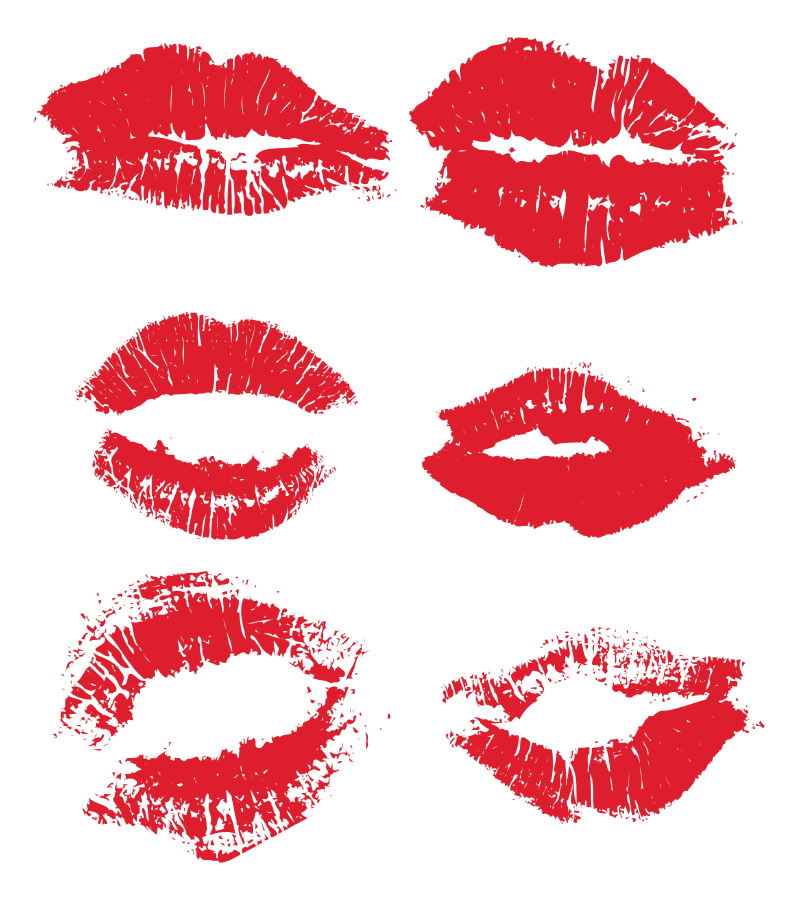 